Домашнее задание для 1 ДОП, от 24.02.24.2.03. - нотный диктант по первой, второй и малой октаве со знаками (диез, бемоль).Подготовка к нотному диктанту. Кто не сдал последнюю классную работу, сделайте дома и принесите на следующий урок. Записать мелодию песенки “Зима” нотами малой октавы в басовом ключе. 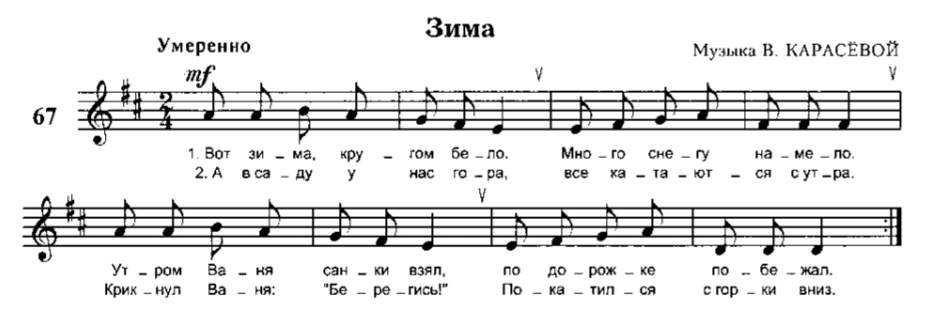 Для повторения нот и подготовки к нотному диктанту перепишите песенку “Весеннее утро” в исходном варианте, а затем запишите еë нотами малой октавы в басовом ключе. Не забудьте указать ключевые знаки и музыкальный размер. 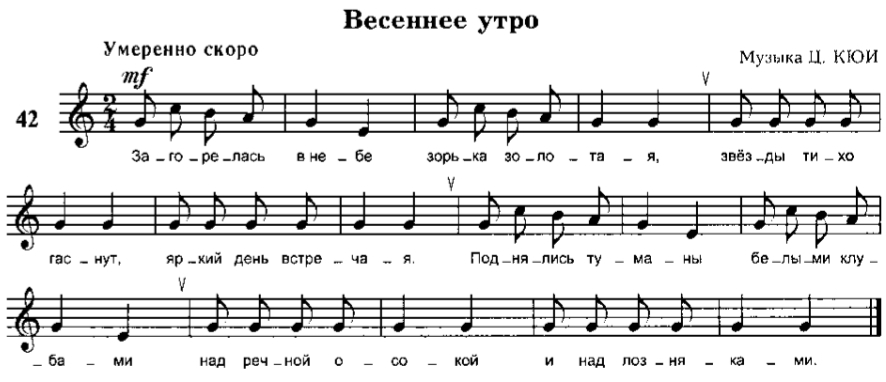 Новые понятия: “Музыкальный размер. Такт”.Периодичеки повторяйте понятия и правила, которые мы записываем в тетрадь по теории музыки:музыкальный звук, октава, длительность, ритм, метр, доля, пауза, реприза, диез, бемоль, бекар, тон, полутон и т. д. Прошли новые понятия: сильная доля, музыкальный размер, такт. Мы разобрали эти понятия устно, но будем их неоднократно повторять и закреплять заданиями. Перепишите определения этих понятий себе в тетрадь по теории музыки. Сильная доля - всегда первая в такте. Это доля, на которую приходится акцент, этот акцент всегда обозначает начало следующего такта.Если границы такта связаны с сильной долей, соответственно:Такт - это расстояние от одной сильной доли до следующей сильной доли.Разграничиваются такты тактовыми чёрточками - вертикальные линии, которые пересекают все пять линеечек нотного стана.Расстояние от между тактовыми чёрточками может быть разным, то есть такты бывают разными по размеру. Это зависит от количества долей в такте и их длительностей. Сейчас мы шагаем четвертями, то есть каждая доля равна четверти по длительности. Но доли могут быть другими по длительности (половинная, восьмая, шестнадцатая). И количество долей (шагов) и их длительность указывается в музыкальном размере. Музыкальный размер - это размер одного такта.Верхняя цифра - количество долей в такте. Нижняя цифра - длительность доли.Примеры музыкальных размеров:2/4, ¾, 4/4, ⅜, 6/8, 12/16.Упражнения на ф-но. Повторяйте упражнения на клавиатуре (мажно на распечатанной):играть все белые ТОНа и ПОЛУТОНа, чёрные ТОНа и чёрно-белые ТОНа и ПОЛУТОНа;играть упражнение с диезами и бемолями на клавиатуре, произнося название вслух (см. Дз. от 17.02.24.) 